بسمه تعالی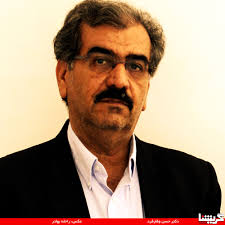 اطلاعات شخصی:نام: حسن		نام خانوادگی: وقارفرد		نام پدر: علیتاریخ تولد: 1331	صادره: شهرستان گراش – فارس	تاریخ ویرایش: 28 آبان ماه  1396		آدرس: چهار راه نخل ناخدا- ابتدای خیابان ترمینال- مجتمع مسکونی- اساتید دانشگاه هرمزگان - طبقه چهارمتلفن: 09127610125آدرس الکترونیکی: hvaghar52@yahoo.com1 - تحصیلات:دکتری: عمران آب - منابع آب - گرایش آبهای زیرزمینیمحل اخذ : آمریکا - دانشگاه ایالتی کلرادو، دانشکده مهندسی عمرانفوق لیسانس: عمران آب- گرایش آبهای زیرزمینیمحل اخذ : آمریکا - دانشگاه ایالتی کلرادو، دانشکده مهندسی عمرانلیسانس:مهندسی حفاظت آب و خاکمحل اخذ : آمریکا - دانشگاه ایالتی کارولینای شمالی - دانشکده مهندسی کشاورزی2- سوابق کاری:هیات علمی دانشگاه هرمزگان ( 1387 تا کنون)مدیریت گروه مهندسی مرتع و آبخیزداری، در دوره کارشناسی، کارشناسی ارشد و دکترا در رشته های، مرتع و آبخیزداری،  بیابانزدایی،  اکوتوریسم، و اطلاعات جغرافیایی (مهر ماه 1389 تا اسفند ماه 1391)مدیریت گروه مهندسی مرتع و آبخیزداری، در دوره کارشناسی، کارشناسی ارشد،و دکترا دررشته های، مرتع و آبخیزداری،  بیابانزدایی (  آذر ماه 1392 تا  بهمن ماه 1394)دپارتمان منابع آب کالیفرنیا آمریکا، یکی از بزرگترین پروژه آبی دنیا می باشد که بنده حدود 10 سال در آنجا مشغول به کار بوده و مسئولیت اینجانب برنامه ریزی جهت رها سازی آب از سدهای بالا دست برای استفاده بهینه آب: ( 1378- 1385)- تنظیم آب ورودی به دلتا جهت حفظ گونه های در حال انقراض- انتقال آب از شمال کالیفرنیا به جنوب کالیفرنیا برای استفاده کشاورزی، شرب و صنعت- تنظیم رها سازی آب برای تولید برق - استفاده از مدل کامپیوتری CALSIM برای گرفتن تصمیمات رهاسازی آب از پشت سدها3- سوابق تدریس:دروسی که دردانشگاه هرمزگان، پردیس قشم،  دانشگاه علوم پزشکی، در مقاطع مختلف (کارشناسی، کارشناسی ارشد، و دکترا) توسط اینجانب تدریس می گردد به شرح زیر می باشند ( حدود 8 سال):مهندسی آبهای زیر زمینی، هیدرولوژی عمومی، هیدرولوژی کاربردی، هیدرولوژی مهندسی، مدیریت منابع آب، زبان تخصصی، هیدرولوژی مناطق خشک و نیمه خشک، کیفیت آب،کاربرد فنآوریهای نوین در بیابان، بهرهبرداری از آبهای غیرمتعارف، آلودگی منابع آب (دکترا)، حفاظت آب و خاک پیشرفته(دکترا)، و هیدروژئولوژی پیشرفته (دکترا)،  مدلهای آبهای زیر زمینی.4-مقالات ISI  و بین المللیMostafa Moradi Dashtpagerd, Ahmad Nohagar, Hassan Vagharfard, Afshin Honarbakhsh and Noroozi (2013) Application of Spatial Analysis Techniques to Select the Most Suitable Areas for Flood Spreading. Water Resources Management. 27(8):3071-3084.Mostafa Moradi Dashtpagerd, Mohammad Reza Kousari, Hassan Vagharfard, Diba Ghonchepour, Mitra Esmaeilzadeh and Hossein Ahani (2015) An investigation of drought magnitude trend during 1975–2005 in arid and semi-arid regions of Iran. Environmental Earth Sciences. 73(3): 1231-1244.Seiyed Mossa Hosseini, Majied Kholghi and Hassan Vagharfard (2012) Numerical and Meta-Modeling of Nitrate Tranasport Reduced by Nano-Fe/Ca Particles in Packed Sand Column. Transport in Porous Media. 94(1):149-174.Mehziar Khajegan , Hassan Vagharfard, Ali Shahdadi Khajeaskari (2015) Evaluating  Geo-Park Potentials in Tourism  Development in Qeshm  Island  With an  Emphasis on Eco-tourism Using  SWOT  Method. Jamacian Journal of Science and Technology. 26:1-16.Abdolahhossein Rezaipoor Baghdar, Hassan Vagharfard, Hamid Reza Azimzadeh, Hamid Gholami and Yahya Esmailpoor (2016) Determination of air pollution status in Iran Central Iron Ore Company, Bafgh/Summer 2013 .Global Journal of Scientific Researches. 3(4): 35-38.Abazar Majidi, Mostafa Moradi Dashtpagerd, Hassan Vagharfard , Purjanie (2012) Evaluation of  Synthetic Unit Hydrograph(SCS)and Rational Methods in Prak Flow Estimation (Case Study:Khoshehaye Zarrin Watershed,Iran). International Journal of Hydraulic Engineering. 1(5): 43-47.Mostafa Moradi Dashtpagerd, Hassan Vagharfard and Afshin Honarbakhsh (2013) Application of  Cross–validation technique for  zoning of  Groundwater  levels in  Shahrekord plain. Agricultural Sciences. 4(7): 329-333. Afshin Honarbakhsh, Mostafa Moradi Dashtpagerd and Hassan Vagharfard (2013) Application of  Soft Computing Methods in Predicting  Evapotranspiration. Open Journal of Geology. 3:397-403.Mostafa Moradi Dashtpagerd, Hassan Vagharfard, Afshin Honarbakhsh and Noroozi (2013) GIS Based Fuzzy Logic Approach for Identification of Groundwater Artificial Recharg Site. Open Journal of Geology. 3:379-383.Abzar Magidi and Hassan Vagharfard (2013) Surface Run-off Simulation With Two Methods Using HEC-HMS Model (Case Study Abnama Watershed,Iran). Current Advances in Environmental Science. 1(1):7-11.Mehdi Fallah, Hassan Vagharfard, Manouchehr Faragzadeh and Ali Nick kheslat (2014) Assessment of Spatial Multicriteria Decision-making with Process of the Artificial Neural  Networks  Method to Site Selection of the Wastewater  Treatment  Plant (case Study:Qeshm Island). International Journal of Advanced Biological and Biomedical Research. 2(6):2061-2066.Mostafa Moradi Dashtpagerd and Hassan Vagharfard (2014) Fuzzy C-Means Clustering Algorithm for Site Selection of Groundwater Artificial Recharge (Case study: Sefied Dasht Plain). International Journal of Advanced Biological and Biomedical Research. 2(5):1367-1374.Hassan Vagharfard and Mostafa Moradi Dashtpagerd (2013) Delineation of Groundwater Recharge Sites Using GIS Case Study: Sefied Dasht Plain. International Journal of Advanced Biological and Biomedical Research. 2(1).5-مقالات علمی و پژوهشیمصطفی مرادی، حسن وقارفرد، اسدالله خورانی و وفا محمودی نژاد (1390) ارزیابی روش¬های مختلف درونیابی در پهنه بندی شوری آب زیر زمینی،با استاده از تکنیک Cross-Validation (مطالعه موردی¬:دشت شهرکرد) . انجمن سنجش از راه دور و GIS ایران. 3(1): 35-44.محمد خواجه، ام البنین بذرافشان، حسن وقارفرد و یحیی اسماعیل پور (1393) بررسی کمی و کیفی منابع آب زیر زمینی در دشت پریشان. فصلنامه مدرس علوم انسانی. 18(4):72-96.عبدالحسین رضائی پور باغدر، حسن وقارفرد، حمیدرضا عظیم زاده، حمید غلامی و یحیی اسماعیل پور (1395) بررسي وضعيت آلودگي پساب ناشي از فرآوري سنگ آهن در مناطق بياباني (بررسي موردي: منطقه بافق. نشریه علمی-پژوهشی مدیریت بیابان. 3(5):15-26.عبدالحسین رضائی پور باغدر، حسن وقارفرد، حمیدرضا عظیم زاده، حمید غلامی و یحیی اسماعیل پور (1395) کاربرد شاخص های p1،ipi وMcd در ارزیابی وضعیت آلودگی برخی فلزات در رسوبات باطله ناشی از فرآوری سنگ آهن  در مجتمع معدنی چغارت بافق. مجله علمی –پژوهشی خشک بوم. 6(1):1-13.حسین بهرامی، حسن وقارفرد، آرش ملکیان، حمید غلامی و پژمان طهماسبی(1395) روش تحلیل عاملی در اولویت بندی معیارهای سنجش تخریب سرزمین در حوضه آبخیز کارون.  فصلنامه مدرس علوم انسانی   (برنامه ریزی و آمایش فضا) . 20(2): 98-113.حسین بهرامی، حسن وقارفرد، آرش ملکیان، حمید غلامی و پژمان طهماسبی(1395) همگن بندی حوزه های آبخیز با رهیافت تلفیقی سیستم جغرافیایی و تحلیلی های آماری چند متغیره، مطالعه موردی: حوزه آبریز کارون. نشریه مهندسی و مدیریت آبخیز. پذیرش نهایی.علیرضا نفرزادگان، حسن وقارفرد، محمد رضا نیکو و احمد نوحه گر (1396) استفاده از برنامه ریزی خطی تعاملی برای تخصیص بهینه آب و سطح کشت با توجه به محتوای آب مجازی و فاکتورهای اقتصادی-اجتماعی (مطالعه موردی: دشت درودزن-کربال). اکوهیدرولوژی. 4(2) : 601-613.فاطمه ریاحی، احمد نوحه گر، مجید خلقی و حسن وقارفرد (1392) اصلاح و بهینه سازی مدل DRASTIC با استفاده از عامل شوری به منظور آبخوان نشت سرخون. مجله پژوهش آب ایران. 12(1): 119مصطفی مرادی، دیبا غنچه پور، حسن وقارفرد و اسدالله خورانی(1392) تعیین نقاط مناسب تغذیه مصنوعی با استفاده از مدل های بولین و فازی (مطالعه موردی آبخوان سفید دشت). مجله مهندسی اکوسیستم های بیابان. 2(1): 57-64.احمد نوحه گر، فاطمه ریاحی، مجید خلقی و حسن وقارفرد (1392) تحلیل مکانی شوری آب زیر زمینی دشت سرخون با استفاده از سامانه اطلاعات جغرافیایی GIS. مجله مهندسی اکوسیستم های بیابان. 2(3): 29-36.مصطفی مرادی، احمد نوحه گر، حسن وقارفرد، علی پورجنایی، اباذر مجیدی و افشین هنربخش (1391) شناسایی مناطق مناسب تشکیل مخزن های آب های زیر زمینی با استفاده از تکنیک ژیوفیزیک مطالعه موردی:حاشیه رودخانه قره چای، ساوه. مجله پژوهش آب ایران. 5(1):1-9.احمد نوحه گر، فاطمه ریاحی، مجید خلقی و حسن وقارفرد (1394) تحلیل حساسیت و ارزیابی آسیب پذیری آبخوان با استفاده از معیارهای هیدروژئولوژیک بررسی موردی:(آبخوان دشت سرخون هرمزگان). فصلنامه علوم محیطی. 13(3):103-112.حسن وقارفرد، حسن مقیم (1397). مکان‌یابی عرصه‌های مناسب سامانه پخش سیلاب با استفاده از روش AHP و فناوری GIS، مطالعه موردی: منطقه نعیم‌آباد، استان فارس. مجله مهندسی و مدیریت آبخیز. دوره 10، شماره 4، زمستان 1397، صفحه 761-7726-مقالات همایشی ملی و بین المللیعبدالحسین رضائی پور باغدر، حسن وقارفرد، حمیدرضا عظیم زاده، حمید غلامی و یحیی اسماعیل پور (1393) . عوامل موثر بر پراکنش گونه های Anabasis setifera و Haloxylon persicum در پسماندهای ناشی از فرآوری سنگ آهن در مناطق بیابانی بافق. فصلنامه پژوهش های آبخیز. پذیرش نهایی.عبدالحسین رضایی پورباغدر و حسن وقارفرد (1395) بررسی آلودگی برخی فلزات سنگین در پساب ناشی از فرآوری سنگ آهن (مطالعه موردی: منطقه بیابانی بافق) دومین کنگره ملی زیست شناسی و علوم طبیعی ایران.عبدالحسین رضائی پور باغدر، حسن وقارفرد، حمیدرضا عظیم زاده، حمید غلامی و یحیی اسماعیل پور (1394) تعیین میزان آلودگی فلزات سنگین در پساب ناشی از فرآوری سنگ آهن در منطقه بیابانی بافق(مطالعه موردی:Ag،Al،As،Be،Cd). اولین همایش ملی پدافند غیرعامل در بخشهای کشاورزی،منابع طبیعی ومحیط زیست ب رویکرد توسعه پایدار.عبدالحسین رضائی پور باغدر، حسن وقارفرد، حمیدرضا عظیم زاده، حمید غلامی و یحیی اسماعیل پور (1394) بررسی ویژگیهای پسماند ناشی از فرآوری سنگ آهن بر استقرار گونه¬های گیاهی در منطقه بیابانی بافق(مطالعه موردی: گونه¬های Anabasis setifera وHaloxylon persicum. اولین همایش ملی پدافند غیرعامل در بخشهای کشاورزی،منابع طبیعی ومحیط زیست ب رویکرد توسعه پایدار.عبدالحسین رضائی پور باغدر، حسن وقارفرد، حمیدرضا عظیم زاده، حمید غلامی و یحیی اسماعیل پور (1393) بررسی استقرار گونه Haloxylon Persicum در باطله های کارخانه فرآوری سنگ آهن به منظور گیاه پالایی (مطالعه موردی: منطقه بیابانی بافق. اولین کنفرانس بین المللی مهندسی محیط زیست.عبدالحسین رضائی پور باغدر، حسن وقارفرد، حمیدرضا عظیم زاده، حمید غلامی و یحیی اسماعیل پور (1393) امـکان استــقرار گــونـــهAnabasis  annua  در پسماندهای ناشی از فرآوری سنگ آهن به منظور گیاه بالایی (مطالعه موردی: شرکت سنگ آهن مرکزی ایران-بافق). اولین کنفرانس بین المللی مهندسی محیط زیست.عبدالحسین رضایی پورباغدر، حسن مجید صادقی نیا، حسن وقارفرد و آرش ملکیان (1392) پهنبه بندی بافت میزان آهک خاکدر رویشگاه  گونه های Eryngium,Eurotia ceratoides Stipa barbata bungei (مطالعه موردی: مراتع منطقه باغدر یزد. اولین همایش ملی مدیریت منابع طبیعی. کنبدکاووس.مصطفی مرادی، حسن وقارفرد، زهره عبدالهیان دهکردی، اسدالله خورانی و وفا محمودی نژاد (1390) ارزیابی روش قطعی و غیر قطعی  درون یاب و پهنه بندی شوری آب های زیر زمینی دشت شهر کرد. چهارمین کنفرانس مدیریت منابع آب ایران تهران.مهدی فلاح، حسن وقارفرد، منوچهر فرج زاده و علی نیک خصلت (1392) مکان یابی تصفیه خانه فاضلاب جهت حفاظت محیط زیست با منطق فازی مطالعه موردی: جزیره قشم. دومین همایش ملی توسعه پایدار کشاورزی و محیط زیست سالم. همدانعماد فهیم، نفیسه فهیم و حسن وقارفرد (1392) کاربرد الگوریتم ژنیتک در بهینه سازی ضریب رابطه تجربی کریگر در حوزه آبریز ساحلی  بندرعباس –میناب جاسک. دوازدهمین کنفرانس هیدرولیک گروه مهندسی آبیاری و آبادانی. تهرانعلی پورجنایی، حسن وقارفرد، پیمان رضایی، سعید چوپان و اکبر نوروزی (1390) تعیین پنانسیل برداشت مناطق مختلف آبخوان با استفاده از مدل MODFLOW( مطالعه موردی: دشت سرزه رضوان،استان هرمزگان. پنجمین کنفرانس سراسری آبخیزداری و مدیریت منابع آب و خاک. کرمان.حسن وقارفرد و فاطمه لکزیان (1392) ارزیابی رسوب خیزی با استفاده از توانایی GIS وrs و مدل هیدرولوژیکی (CSY)(مطالعه موردی: حوضه آبخیز جیگین در استان هرمزگان). دوازدهمین همایش ملی آبیاری و کاهش تبخیر. کرمان.محمد طاهر صحتی، بهلول علیجانی، احمد نوحه گر و حسن وقارفرد (1392) مقایسه کاربرد شاخص های SPI،PNI،DI برای ارزیابی خصوصیات خشکسالی(مطالعه موردی: منطقه سایبان-شهرستان لار). اولین همایش سراسری کشاورزی و منابع طبیعی پایدار. تهران.عماد فهیم، نفیسه فهیم و حسن وقارفرد (1392) بررسی آثار کاهش و افزایش جریان زیر قشری بر بیلان آب زیر زمینی در بخشی از حوزه آبریز دریاچه ارومیه(سقز چای و لیلان چای ). اولین همایش سراسری کشاورزی و منابع طبیعی پایدار.حسین آهنی، محمد کاظمی، حسن وقارفرد، ابوذر نیکنام و عاطفه جعفرپور (1393) کارایی روش تحلیل سلسله مراتبی و ترکیب خطی وزنی در شناسایی و پهنه¬بندی مناطق سیل خیز(مطالعه موردی:حوضه آبخیز تنگ بستانک). اولین همایش ملی مدیریت پایدارمنابع خاک و محیط زیست. کرمان.محمد خواجه، ام المبین بذرافشان، حسن وقارفرد و یحیی اسماعیل پور (1393) برنامه ریزی و مدیریت منابع آب در بخش کشاورزی تحت شرایط بحران آب (مطالعه موردی: دشت پریشان). دومین همایش ملی بحران آب. شهرکرد.محمد خواجه، حسن وقارفرد، ام المبین بذرافشان و ابوذر نیکنام (1393) بررسی اثر خشک سالی بر EC آب¬های زیر زمینی با استفاده از آزمون من –کندال (مطالعه موردی: دشت داراب). دومین همایش ملی بحران آب. شهرکرد.حسن وقارفرد و مصطفی رشیدپور (1393) بررسی اثر احداث سد مخزنی کارون4 بر دبی اوج سیلاب. اولین همایش ملی نقش نقش برنامه-ریزی و طراحی شهری. هراز.بهنام کرمی، حسن وقارفرد و مصطفی رشیدپور (1393) مدلسازی بارش- رواناب در حوزه آبخیز سد کارون4 با استفاده از مدل HEC-HMS. اولین همایش ملی نقش برنامه-ریزی و طراحی شهری. هراز.احمد نوحه گر ، فاطمه ریاحی و حسن وقارفرد (1392) مدیریت یکپارچه سیلاب. کنفرانس ملی مدیریت سیلاب.مهدی فلاح، حسن وقارفرد و منوچهر فرج زاده (1393) کاربرد تلفیقی مدل های تصمیم گیری چند معیاره و سامانه اطلاعات مکانی در مکان گزینه تصفیه خانه فاضلاب جزیره قشم. همایش ملی مباحث نوین در کشاورزی.عبادرضا اسلامی، حسن وقارفرد و مهدی فلاح (1393) بهره گیری از مدل تصمیم گیری تاپسیس وسیستم اطلاعات جغرافیـایی در  مکان¬یابی تصفیه خانه فاضلاب جزیره. همایش ملی مباحث نوین در کشاورزی.مهدی فلاح، علی نیک خصلت و حسن وقارفرد (1393) تلفیق سامانه اطلاعات مکانی و مدل شبکه ای در مکان گزینی تصفیه خانه فاضلاب (نمونه موردی: جزیره قشم). همایش ملی مباحث نوین در کشاورزی.مهدی فلاح، حسن وقارفرد و منوچهر فرج زاده (1393) استفاده از مدل ریاضی فازی(Fuzzy)و آنالیز تصمیم¬گیری چند معیاره مکانی (smcdm) در مکان یابی بهینه تصفیه¬خانه جزیره قشم فاضلاب. همایش ملی مباحث نوین در کشاورزی.سمکو رشیدی، حسن وقارفرد و میلاد محمدیان (1392) شبیه سازی عددی منابع آب زیرزمینی دشت لیلاخ در استان کردستان در سالهای کم بارش. اولین همایش سراسری کشاورزی و منابع طبیعی پایدار. تهرانعلی پورجنایی، حسن وقارفرد، پیمان رضایی، محمد نکو آمال، سعید چوپانی و اکبر نوروزی (1390) بررسی راهکارهای مدیریتی در آبخوان جهت انتخاب بهترین گزینه با استفاده از مدل ریاضی(مطالعه موردی: دشت سرزه رضوان،استان هرمزگان). انجمن مهندسی آبیاری و آب ایران. کرمان.حسن وقارفرد، مهدی نورآبادی و علیرضا علیخوانی (1392) ارزیابی میزان کارایی تست لوژان و تزریق بر درزه های هیدرولیکی و پرده آببند به روش GIN در پروژه سد رودبار لرستان. هشتمین همایش انجمن زمین شناسی مهندسی و محیط زیست ایران. مشهد.مهدی فلاح، حسن وقارفرد، منوچهر فرج زاده و محمد کمانگر (1392) به کارگیری فرآیند شبکه ای (ANP) و سامانه اطلاعات مکانی (GIS)در مکان یابی تصفیه خانه فاضلاب جزیره قشم. همایش ملی پدافند غیر عامل در بخش کشاورزی جزیره قشم. قشم.مهدی فلاح، حسن وقارفرد، منوچهر فرج زاده و علی نیک خصلت (1392) تصفیه خانه فاضلاب بر اساس تکنیک Tapsis در محیط سیستم اطلاعات جغرافیایی (GIS)جهت حفاظت از محیط زیست و توسعه پایدار (مطالعه موردی:جزیره قشم). همایش ملی پدافند غیر عامل در بخش کشاورزی جزیره قشم. قشم.مهدی فلاح، حسن وقارفرد و محمد کمانگر (1392) ارزیابی روش های تصمیم گیری چند معیاره مکانی با روش شبکه عصبی مصنوعی در مکان یابی تصفیه خانه فاضلاب مطالعه موردی جزیره قشم. همایش ملی پدافند غیر عامل در بخش کشاورزی جزیره قشم. قشم.اشرف طیبی خرمی، حسن وقارفرد، عشرت طیبی خرمی و دنیا خیرخواه (1392) برآورد سیلاب باد و روش منطقه ای و مدل SCS مطالعه موردی: حوزه آبخیز هماگ استان هرمزگان. همایش ملی پدافند غیر عامل در بخش کشاورزی جزیره قشم. قشم.علی پورجنایی، احمد نوحه گر، حسن وقارفرد، سعید چوپانی و محمد نکو آمال (1390) تعیین مناطق هیدروژئولوژیکی و محاسبه بیلانآب زیر زمینی در شرایط ماندگار با استفاده از مدل کاد فلو مطالعه موردی دشت سرزه رضوان استان هرمزگان. اولین همایش منطقه ای توسعه منابع آب. ابرکوه.رضوان جباری ، حسن وقارفرد و سهراب زارع (1394) پیش بینی وضعیت آبخوان ایسین با استفاده از نرم افزار GMS. سومین همایش سراسری کشاورزی و منابع طبیعی. تهران.سمکو رشیدی، حسن وقارفرد و میلاد محمدیان (1392) مدل سازی عددی سیستم منابع آب زیرزمینی لیلاخ در استان کردستان. اولین همایش ملی بهینه سازی مصرف آب. گرگان.سمیه شیروانی، حسن وقارفرد و سعید شکری (1394) ارزیابی کارکرد روش های مختلف هیدروگراف واحد در شبیه سازی فرآیند بارش- رواناب با مدل  HEC-HMS (مطالعه موردی: حوزه آبخیز شاپور). دومین همایش ملی تغییرات اقلیم و مهندسی توسعه پایدار کشاورزی و منابع طبیعی. تهران.سمیه شیروانی، حسن وقارفرد،سعید شکری و اباذر مجیدی (1394) واسنجی سه روش هیدروگراف واحد SCS، کلارک و اشنایدر با شبیه سازی بارش-رواناب HEC-HMS (مطالعه موردی: حوزه آبخیز شاپور). دومین همایش ملی تغییرات اقلیم و مهندسی توسعه پایدار کشاورزی و منابع طبیعی. تهران.سمیه شیروانی، حسن وقارفرد،سعید شکری و رضوان جباری (1394) آنالیز حساسیت سه روش هیدروگراف واحد SCS، کلارک و اشنایدر (مطالعه موردی: حوزه آبخیز شاپور)دومین همایش ملی تغییرات اقلیم و مهندسی توسعه پایدار کشاورزی و منابع طبیعی. تهران.رضوان جباری، حسن وقارفرد، سهراب زارع و عاطفه جعفرپور (1394) روند افت آب های زیرزمینی آبخوان ایسین با اعمال سناریوهای مدیریتی مختلف. سومین همایش سراسری کشاورزی و منابع طبیعی. تهران.7- استاد راهنما و مشاور پایان نامه های دانشجویان دکتراالف- فارغ التحصیلان:عبدالحسین رضایی پور باغدر (1395)،  "بررسی امکان رفع برخی آلایندههای ناشی از فرآوری سنگ آهن از طریق گیاه پالایی (مطالعه موردی: شرکت سنگ آهن مرکزی ایران – بافق )".  استاد راهنما اول دکتری حسین بهرامی، حسن وقارفرد، آرش ملکیان، حمید غلامی و پژمان طهماسبی(1395)، "اولویت بندی حوزه های آبخیز با استفاده از معیار تخریب سرزمین ونظریه تصمیم، (مطالعه موردی: حوزه آبخیزکارون).  استاد راهنما اول دکتری علیرضا نفرزادگان (1396). تدوین مدل غیرقطعی تخصیص آب با بهرهگیری از تئوری بازی ها و رویکردهای ورشکستگی و آب مجازی. استاد راهنما اول دکتریب- دانشجویان دکتری در حال تحصیل: احد توسلی، استاد راهنمای اولسمیه محمدی جوزدانی، استاد راهنمای اول فاطمه ریاحی، استاد راهنما اول احسان کمالی، استاد راهنمای اولمحمد اکرامی، استاد راهنمای اولاشکان رضایی، استاد راهنمای اولعلی اکبر محمدی فر، استاد راهنمای اولمجتبی محمدی، استاد راهنمای اولاستاد راهنما و مشاور پایان نامه های دانشجویان کارشناسی ارشدالف- فارغ التحصیلانفرشته شیرگاهی (1389) امکان سنجی تاثیر مدیریت آبخیز بر سطح آب زیر زمینی (مطالعه موردی: حوضه ی ایسین. مشاور. کارشناسی ارشد.اباذر مجیدی (1390) مقایسه مدل های ریاضی نفوذپذیری و شبیه سازی روانات با استفاده از مدل (مطالعه موردی:حوضه آبخیز آبنما، استان هرمزگان ). استاد راهنما. کارشناسی ارشد.مصطفی مرادی دشت پاگردی (1390) مکان یابی عرصه های مستعد پخش سیلاب با استفاده از GISوRS (مطالعه موردی: استان چهارمحال و بختیاری). استاد راهنما. کارشناسی ارشد.علی پورجنایی احمدآبادی (1390) بررسی و ارزیابی تاثیرات کمی تغذیه مصنوعی بر سفره آب زیر زمینی با استفاده از مدل ریاضی MODFLOW. استاد راهنما. کارشناسی ارشد.ابوالقاسم حسین پور (1390) بررسی تاثیر عملیات آبخیزداری سدلاور فین بر کمیت و کیفیت آبهای زیر زمینی. مشاور. کارشناسی ارشد.محمد رضا عظیمی سردری (1390) امکان سنجی تغذیه مصنوعی منابع آب زیر زمینی. استاد راهنما. کارشناسی ارشد.فاطمه ریاحی (1390) ارزیابی آسیب پذیری سفره های آب زیر زمینی مناطق مبتلا به شوری (مطالعه موردی: آبخوان دشت سرخون هرمزگان). مشاور. کارشناسی ارشد.مهدی فلاح (1392) مکان یابی تصفیه خانه فاضلاب با استفاده از فرآیند تحلیل سلسله مراتبی (AHP)در محیط سیستم اطلاعات جغرافیایی (GIS)(مطالعه موردی :شهر قشم. استاد راهنما. کارشناسی ارشد.محمد خواجه (1393) بررسی ارتباط مدیریت منابع آب کشاورزی و بیابان زایی. استاد راهنما. کارشناسی ارشد.عماد فهیم (1393) بهینه سازی ضرایب روابط کریگر و فولر توسط الگوریتم های ژنتیک و جامعه ذرات در حوضه آبخیز سد میناب. استاد راهنما. کارشناسی ارشد.رضوان جباری (1393) شبیه سازی کمی آبهای زیر زمینی آبخوان دشت ایسین با استفاده از کد MODFLOW. استاد راهنما. کارشناسی ارشد.مجتبی نظری (1393) امکان سنجی، شناسایی و اولویت بندی عرصه های مستعد پخش سیلاب با استفاده از تلفیق فرآیند شبکه ای و روش تاپسیس (مطالعه موردی: حوزه سروستان استان فارس). مشاور. کارشناسی ارشد.اکرم دخت امجد (1393) مدل سازی بارش – رواناب حوزه آبخیزداری جاماش با استفاده از HEC-HMC. استاد راهنما. کارشناسی ارشد.صدیقه احمد پوربخوانی (1393) پهنه بندی آسیب پذیری آبهای زیر زمینی دشت شمیل آشکارا با استفاده از مدل شاخص همپوشی در استیک. استاد راهنما. کارشناسی ارشد.بهنام کرمی (1394) شبیه سازی عملکرد سر مخزنی بزرگ در کاهش دبی اوج سیلاب با استفاده از مدل بارش – روانات HES-HMS (مطالعه موردی:سد کارون 4). استاد راهنما. کارشناسی ارشد.مهزیار خواجگان (1393) بررسی ظرفیت های ژئو پارک در توسعه گرشگری در جزیره قشم با تاکید براکوتوریسم با روش S. استاد راهنما. کارشناسی ارشد.سمیه شیروانی شیری (1393) ارزیابی کارکرد روش های مختلف هیدروگراف واحد در شبیه سازی فرآیند بارش-رواناب با مدل HEC-HMS(مطالعه موردی : حوزه‏ی آبخیز شاپور). استاد راهنما. کارشناسی ارشد.ایوب جاویدان (1396)، ارزیابی آسیب‌پذیری و تعیین حریم کیفی آب‌های زیرزمینی با رویکرد بررسی بحران دشت میناب. استاد راهنما. کارشناسی ارشد.ب- دانشجویان ارشد درحال تحصیلخانم معصومه جعفریخانم صدیقه حسینی ظفرآبادی8-طرح های پژوهشی پایان یافته"بررسی و ارزیابی تاثیرات کمی تغذیه مصنوعی بر سفره آب زیرزمینی با استفاده از مدل ریاضی MODFLOW  - دشت سرزهرضوان –هرمزگان". (کارفرما: پژوهشکده هرمز،  مجری حسن وقارفرد و علی پور جنایی)"."اولویت بندی عرصه های مستعد طرح تغذیه مصنوعی" مطالعه موردی: استان چهار‎محال و بختیاری (کارفرما: معاونت پژوهشی دانشگاه هرمزگان، مجری حسن وقارفرد ، همکاران طرح  دکتر اسداله.....خورانی، و مصطفی مرادی)."کاربرد روش های زمین آمار در تحلیل و پایش مکانی خشکسالی (مطالعه موردی: استان هرمزگان). (کارفرما: پژوهشکده هرمز، مجری حسن وقارفرد و همکار طرح محمد خواجه).طرح پژوهشی ساوه "مطالعه هیدرولوژی باغ خوشه های زرین". مطالعه موردی: استان مرکزی شهرستان ساوه (کارفرما: شرکت خوشه های زرین،  مجری حسن وقارفرد و همکار طرح مصطفی مرادی)."ارزیابی آسیب پذیری سفره های آب زیر زمینی مناطق مبتلا به شوری (مطالعه موردی: آبخوان دشت سر خون هرمزگان". (کارفرما: پژوهشکده هرمز، مجری احمد نوحه گر، وهمکاران طرح فاطمه ریاحی، مجید خلقی، و حسن وقارفرد).B- طرح های پژوهشی در حال اجراپروژه آب شیرینکن های کشاورزی دشت سرخونطرح بیلان آب دشت مینابو........9-افتخارات:1-	پژوهشگر برتر سال 1394 گروه علمی کشاورزی و منابع طبیعی دانشگاه هرمزگان.